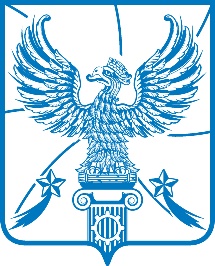 СОВЕТ ДЕПУТАТОВМУНИЦИПАЛЬНОГО ОБРАЗОВАНИЯГОРОДСКОЙ ОКРУГ ЛЮБЕРЦЫ
МОСКОВСКОЙ ОБЛАСТИРЕШЕНИЕ    02.12.2020                                                                             № 396/56г. ЛюберцыО внесении изменений в Правила благоустройства территории городского округа Люберцы Московской области, утвержденные Решением Совета депутатов городского округа Люберцы от 14.11.2018 № 246/28 В соответствии с Федеральным законом от 06.10.2003 № 131-ФЗ 
«Об общих принципах организации местного самоуправления в Российской Федерации», Законом Московской области от 30.12.2014 № 191/2014-ОЗ 
«О регулировании дополнительных вопросов в сфере благоустройства 
в Московской области», Уставом муниципального образования городской округ Люберцы Московской области, Совет депутатов городского округа Люберцы решил:Внести изменения в Правила благоустройства территории городского округа Люберцы Московской области, утвержденные Решением Совета депутатов городского округа Люберцы Московской области от 14.11.2018 
№ 246/28, утвердив их в новой редакции (прилагаются).Опубликовать настоящее Решение в средствах массовой информации. Настоящее Решение вступает в силу с момента его официального опубликования.Контроль за исполнением настоящего Решения возложить 
на постоянную депутатскую комиссию по жилищно-коммунальному хозяйству, благоустройству, вопросам экологии и транспорта (Азизов М.К.).Глава городского округа Люберцы 				                В.П. РужицкийПредседатель Совета депутатов 	                                                 С.Н. Антонов